Концерт для пожилых людей «Ура! Победа!»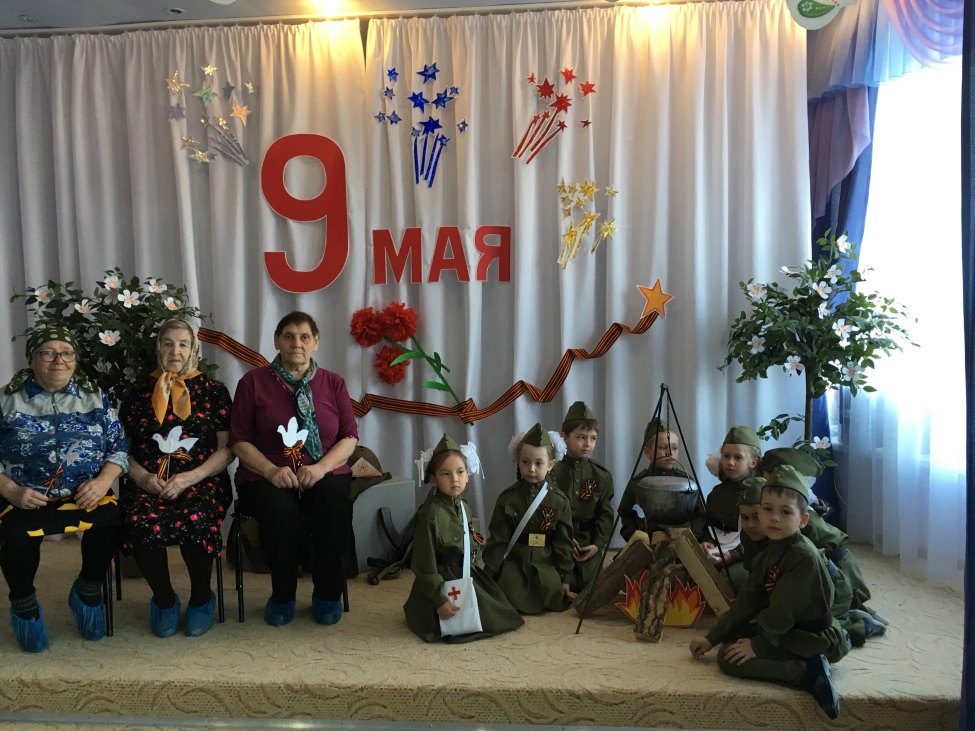 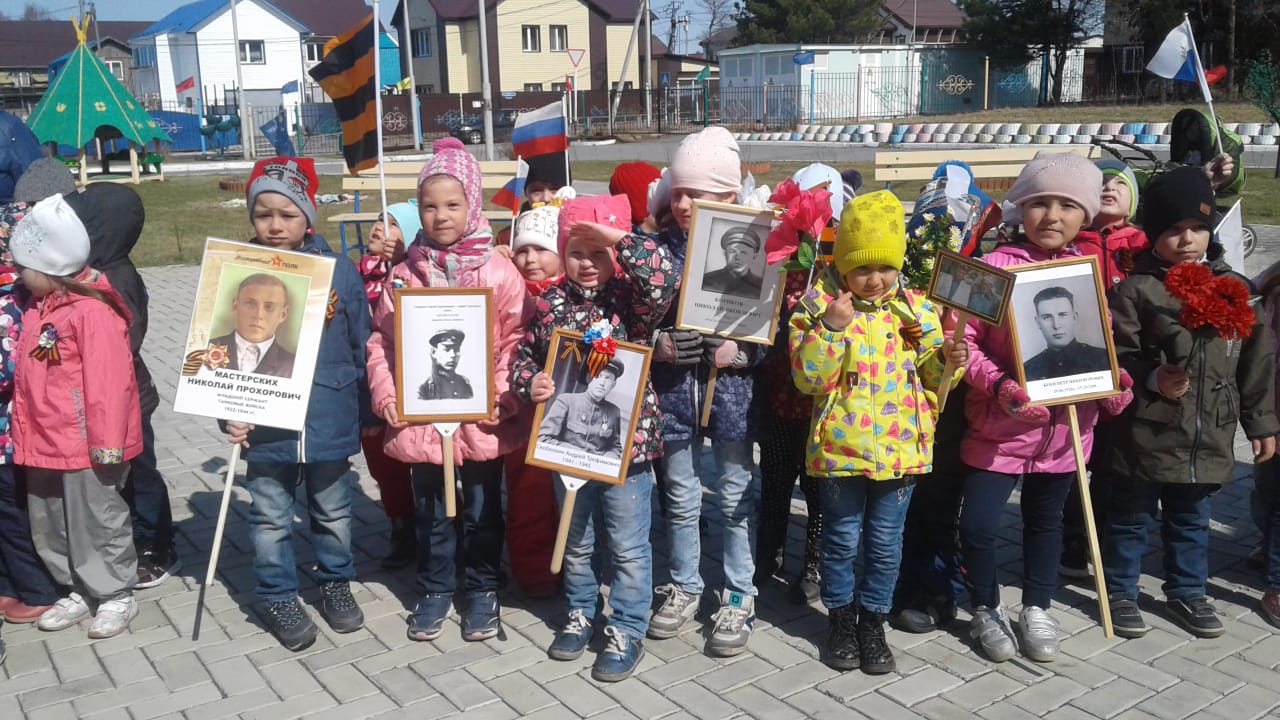 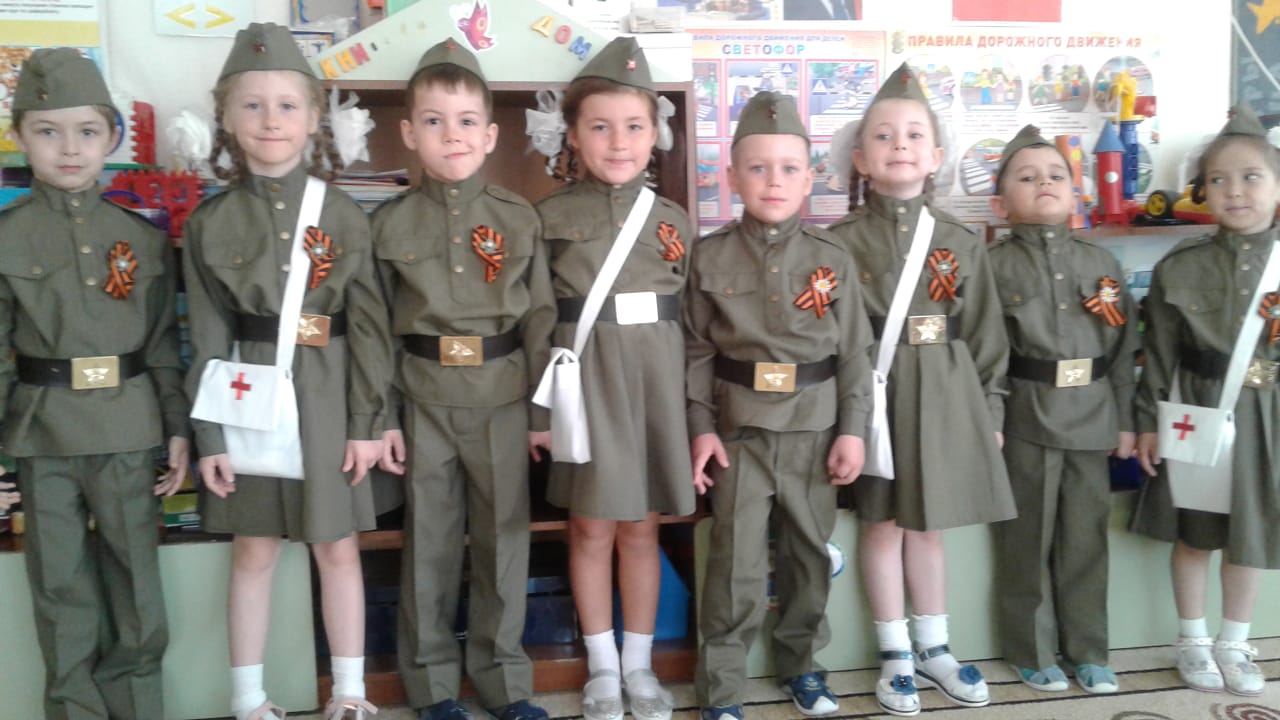 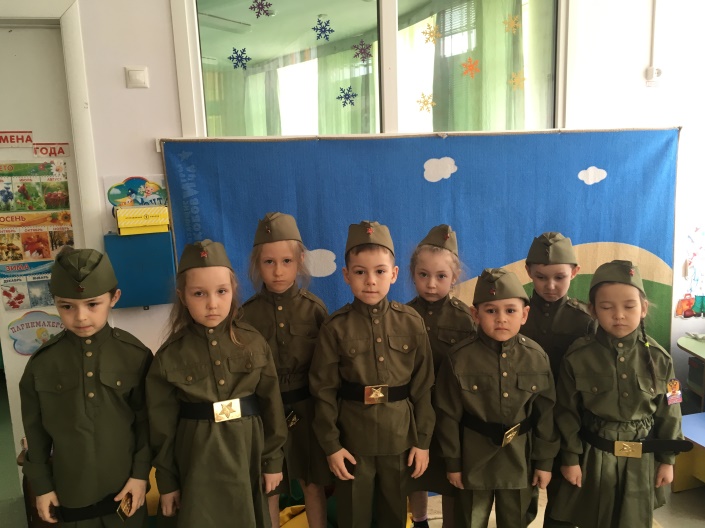 